    جمهوری اسلامی ایران   وزارت علوم، تحقیقات و فناوری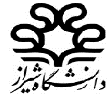 مدیریت تحصیلات تکمیلیرئیس محترم بخش ..................................با سلام و احترام، اینجانبانخواهان عضویت آقای/ خانم... آقای دکتر محمودرضا کریمی اصطهباناتی... با مشخصات و دلایل توجیهی زیر به عنوان ⃝ استاد راهنمای دوم / استاد مشاور، در کمیته ⃝ پایان نامه کارشناسی ارشد/ ⃝ رساله دکتری آقای/ خانم .حانیه خسروی................... ............. به شماره دانشجویی .......9632037... رشته .................................. گرایش ............................... می باشیم .عنوان فارسی پایان نامه/ رساله : بهينه‌سازي و امکان‌سنجي استفاده از دستگاه آب‌شيرين‌کن خورشيدي چندگانه فعال در جنوب ايرانعنوان انگلیسی پایان نامه/ رساله : Optimization and feasibility study of an active multi-effect solar still in southern of Iran-2 مشخصات فرد مدعو :نام و نام خانوادگی: دکتر محمودرضا کریمی اصطهباناتی  محل خدمت: کانادا سال استخدام: ........... .........مرتبه علمی: ......................... ........ پایه: .......................... محل اخذ آخرین مدرک تحصیلی: ............................................-3 دلایل توجیهی شامل حداقل موارد زیر در برگه ای جداگانه ضمیمه گردد:الف- دلایل علمی لزوم عضویت ایشان در کمیتهب- امکانات، تسهیلات و تجهیزاتی که ایشان برای پایان نامه/ رساله فراهم خواهند آورد.ج- فهرست کتابها و مقالات منتشر شده ایشان مرتبط با موضوع پایان نامه/ رساله دانشجود- آخرین حکم کارگزینیه- شرح حال علمی )رزومه(4- معاون محترم آموزشی و تحصیلات تکمیلی دانشکده ...............................با سلام و احترام، به استحضار می رساند درخواست عضویت آقای/ خانم ................................. در کمیته ⃝ پایان نامه/ ⃝رساله آقای/ خانم  .......................... به شماره دانشجویی  ........................... به عنوان ⃝ استاد راهنمای دوم / ⃝استاد مشاور در شورای بخش مورخ ............................. مطرح شد و با توجه به دلایل زیر:-1-2-3موافقت / مخالفت قرار گرفت.در ضمن استادان بخش تاکنون برای مشارکت درکمیته ⃝ پایان نامه کارشناسی ارشد/ ⃝ رساله دکتری/ ⃝ انجام طرح تحقیقاتی در محل خدمت ایشان به همکاری ⃝ دعوت شده اند. / ⃝ دعوت نشده اند. رئیس بخشتاریخ – امضا-5 مدیر محترم تحصیلات تکمیلی دانشگاه ..................................پایان و احترام، به استحضار می رساند درخواست عضویت آقای/ خانم .......... .......... .......... .......... .......... در کمیته ⃝ پایان نامه/ ⃝رساله آقای/ خانم ........... .......... .......... .................. به شماره دانشجویی ........................... به عنوان ⃝ استاد راهنمای دوم / ⃝ استاد مشاور، در جلسه مورخ .................................... شورای تحصیلات تکمیلی دانشکده مطرح شد و به دلیل ⃝ توجیهات علمی/ ⃝ تامین امکانات و تسهیلات/ ⃝ تامین جهیزات،⃝ مورد موافقت ⃝ مورد مخالفت قرار گرفت.معاون آموزشی و تحصیلات تکمیلی دانشکدهتاریخ – امضا-6 معاون محترم آموزشی و تحصیلات تکمیلی دانشگاه ...........................................با سلام و احترام، به استحضار می رساند درخواست عضویت آقای/ خانم ............................................  در کمیته ⃝ پایان نامه/ ⃝ رساله آقای/ خانم ............................ ................... به شماره دانشجویی ....................... به عنوان  ⃝ استاد راهنمای دوم/ ⃝ استاد مشاور در جلسه مورخ  ............................ کمیته منتخب شورای تحصیلات تکمیلی دانشگاه مطرح شد و ⃝ مورد موافقت/ ⃝ مورد مخالفت قرار گرفت.ملاحظات ..... ..... ............................................ ........................................... ........................................... ........................................... ............. ..... ............................................ ........................................... ........................................... ........................................... ........مدیر تحصیلات تکمیلی دانشگاهتاریخ – امضاسمتنام و نام خانوادگیمرتبه علمینام بخشامضا1- استاد راهنمای اولدکتر مهرزاد فیلی زادهاستادیارمهندسی شیمی2- استاد راهنمای دوم3- استاد مشاور اولدکتر مجتبی بینازادهاستادیارمهندسی شیمی4- استاد مشاور دوم